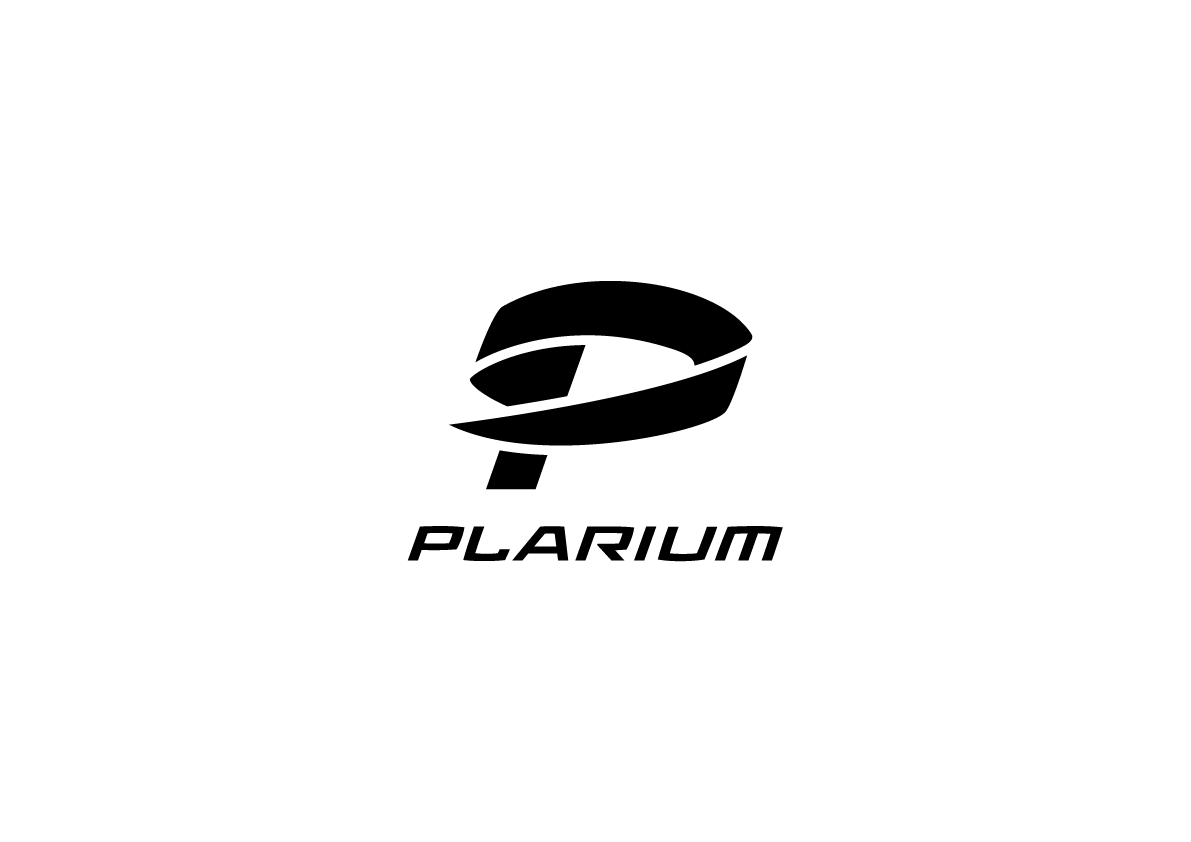 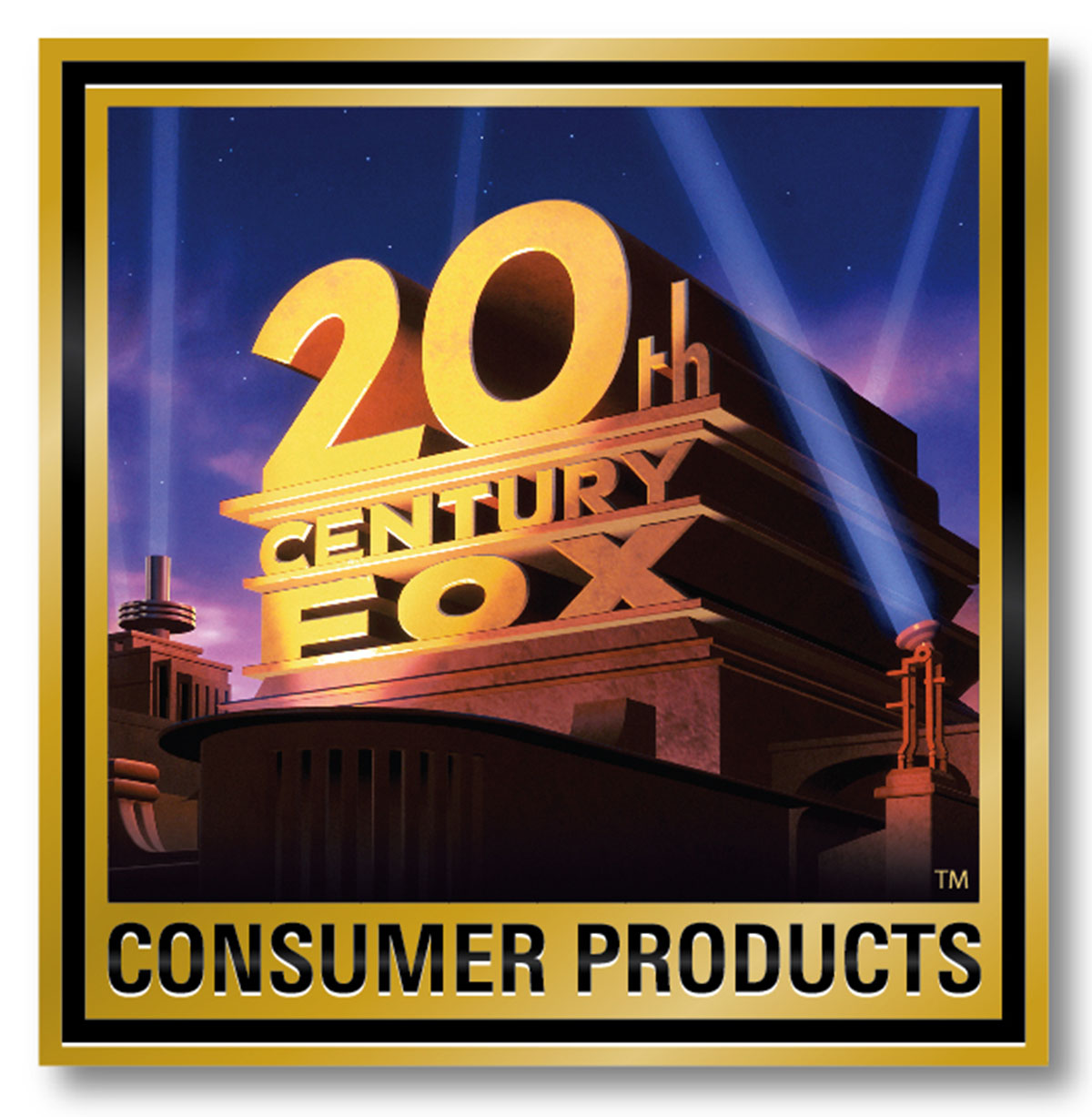 Plarium AND Twentieth Century fox UNLEASH ‘alien vs. predator’ On facebookThe new 24-mission AVP event within ‘Soldiers, Inc.’ is Available NowTEL AVIV, ISRAEL – November 10, 2015 – Plarium, a leading social and mobile game developer with over 150 million users, and Twentieth Century Fox, today announced the release of the Alien vs. Predator (AVP) event on Plarium’s hit Facebook game, Soldiers, Inc. The Alien vs. Predator event is available at the link here: https://apps.facebook.com/soldiersinc/.The 90-day AVP addition to Soldiers, Inc. includes two separate Alien and Predator campaigns at 12 missions each, which can be experienced separately or in parallel with each other. In the Alien campaign, players will work with the Weyland Corporations top Xenobiologist to turn Aliens into devastating living weapons. The Predator campaign pairs players with the iconic Syndicate handler from Soldiers, Inc, Mr. Black, as he seeks to acquire unknown Predator weapons technology before a thermonuclear detonation erases them from existence.“We are excited to team up with Plarium to bring Alien vs. Predator to a platform as widely regarded as Facebook where everyone can play”, said Mike Doyle, VP of Interactive Games at Twentieth Century Fox Consumer Products. “There will be a lot of natural tie-ins to the AVP content for fans, as the characters and staples of the franchise mesh well with the gameplay and world of Soldiers, Inc.”.Launched in August of 2013, Soldiers, Inc. has been coined one of the “best new games of the year” by Facebook and remains one of Plarium’s most popular titles with 85 million total players. The Massively Multiplayer Online (MMO) strategy game is set in 2019 in the fictional realm of Zandia where foreign powers, multinational companies and underground criminal organizations are all fighting to locate rare minerals in a starving and depleting state.Key features of the AVP campaign include:13 Limited-Edition UnitsThe event introduces 5 all-new Alien units and 5 all-new Predator units. Players will be able to train powerful Alien and Predator clones to fight alongside their regular forces!Three special new Strategic Units:Predator Ancient - boosts the offensive and defensive capabilities of any Predators it accompanies into battle.Alien Queen – boosts offensive and defensive capabilities of any Aliens.Predalien - the strongest unit to appear in Soldiers Inc. to date - affects both new types of Units.New Building, Map Locations, and ItemsConstruct the Weyland Field Laboratory in your base to build new Alien and Predator Units.New items (Artifacts) can be used to create each clone.New locations and excavation sites will be uncovered across Zandia. Players will have to capture and hold these sites using their new units to collect Artifacts.New Tournaments:Introducing special new AVP-themed PvP TournamentsPlayers can engage each other in battle at their bases or other sites and compete to collect the most Skull trophiesNew AVP prize packs will be offered for top performers in these events“We have been fans of the Alien vs. Predator franchise for a long time and always thought it would translate perfectly within the strategy MMO genre”, said Gabi Shalel, co-founder and CMO of Plarium. “Thanks to Twentieth Century Fox we were able to make this a reality and deliver our longtime fans an experience worthy of the brand.”This partnership is the first of its kind for Plarium, who plans to grow their presence of branded content and incorporate it within future games and franchises. To experience the Alien vs. Predator event, please visit: https://apps.facebook.com/soldiersinc/.About Plarium:Founded in 2009, Plarium Global Ltd. is dedicated to creating the best mobile and social experience for hardcore gamers worldwide. With over 150 million registered users, we're proud to be consistently ranked among Facebook’s top hardcore game developers. Plarium employs more than 1000 individuals and is headquartered in Israel with five offices and development studios across Europe and the United States. Our hardcore social and mobile games are available on all major social networks, including Facebook, Vkontakte, Odnoklassniki and Mail.ru, as well as web browsers, iOS and Android.About Twentieth Century Fox Consumer Products 
A division of 21st Century Fox and recognized industry leader, Twentieth Century Fox Consumer Products licenses and markets properties worldwide on behalf of Twentieth Century Fox Film Corporation, Twentieth Century Fox Television and Fox Broadcasting Company, as well as third party lines. The division is aligned with Twentieth Century Fox Television, the flagship studio leading the industry in supplying award-winning and blockbuster primetime television programming and entertainment content. Media Contacts:Deanna Dweck 										        Ross BlumePlarium										    Fusion PR for PlariumPhone:	+972 9 9540211 ext. 116				Phone: +1-310-481-1431 ext. 18         Email: deanna@plarium.com 					            Email: ross.blume@fusionpr.com 